Betreuungsvereinbarung 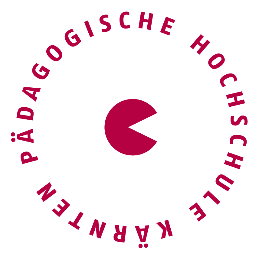 Ich erkläre mich bereit, die Studierenden in den Masterstudien im Lehramt Primarstufe im Rahmen der Pädagogisch-Praktischen Studien (PPS) der Pädagogischen Hochschule Kärnten – Viktor Frankl Hochschule zu betreuen und ihnen meine Klasse zur Verfügung zu stellen. Wir bedanken uns herzlich für die Unterstützung der Studierenden in ihrer Ausbildung.Ort, Datum:							Ort, Datum:Unterschrift Ausbildungslehrer/in:				Unterschrift Schulleitung: Name der Schule:Klasse:Name der Ausbildungslehrperson/Telefonnummer/E-Mail-Adresse:Name der Ausbildungslehrperson/Telefonnummer/E-Mail-Adresse:Thema des Projekts:Thema des Projekts:Name der/des Studierenden:Name der/des Studierenden:Kontaktadressen:Kontaktadresse:E-Mail:E-Mail:Telefon:Telefon:Termin im Wintersemester _____:Termin im Wintersemester _____:Termin im Sommersemester _____:Termin im Sommersemester _____: